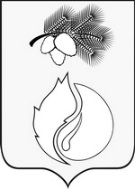 АДМИНИСТРАЦИЯ   ГОРОДА КЕДРОВОГОПОСТАНОВЛЕНИЕ(изменения от 29.07.2021 №180, от 29.12.2021 №315, от 12.05.2022 №112, от 23.01.2023 №14)06.11.2020    		   	                                                                                                                № 367Томская областьг. КедровыйОб утверждении муниципальной программы «Доступная среда на территории муниципального образования «Город Кедровый» В соответствии со статьей 179 Бюджетного кодекса Российской Федерации, постановлением Администрации города Кедрового от 01.09.2020 № 301 «Об утверждении Порядка принятия решений о разработке муниципальных программ муниципального образования «Город Кедровый», их формирования и реализации, а также осуществления мониторинга за ходом их реализации», распоряжением Администрации города Кедрового от 01.09.2020 № 241 «Об утверждении перечня муниципальных программ, подлежащих к реализации на территории муниципального образования «Город Кедровый»ПОСТАНОВЛЯЕТ:Утвердить муниципальную программу «Доступная среда на территории муниципального образования «Город Кедровый» согласно приложению к настоящему постановлению.Опубликовать настоящее постановление в Информационном бюллетене городского округа «Город Кедровый», разместить на официальном сайте Администрации города Кедрового в информационно-телекоммуникационной сети «Интернет»: http://www.kedradm.tomsk.ru.Настоящее постановление вступает в силу с 01 января 2021 года.Контроль за исполнением настоящего постановления возложить на заместителя Мэра по социальной политике и управлению делами.Мэр												Н.А. СоловьеваСогласовано:		 Заместитель Мэра по социальной политике и управлению делами 					__________________ И.Н. Алексеева«________» __________________________2020 годЮрисконсульт Администрации города Кедрового		____________________ Т.А. Харенкова«________» __________________________2020 годраздать:в дело	- 1 экз.Узварик В.П. – 1 экз.Михайлова Н.Н. - 1 экз.Барвенко О.С. – 1 экз.Узварик В.П.35 – 531  ПриложениеУтверждено постановлениемАдминистрации города Кедровогоот 06.11.2020 № 3671. Паспорт муниципальной программы«Доступная среда на территории муниципального образования «Город Кедровый» 2. Характеристика текущего состояния сферы реализации муниципальной программыОдним из приоритетных направлений реализации государственной социальной политики является формирование доступной среды для инвалидов.Ратификация Конвенции ООН о правах инвалидов возложила на органы государственной власти всех уровней и органы местного самоуправления обязательства по обеспечению доступной среды для инвалидов, тем самым государство признает и обеспечивает право инвалидов на реализацию прав и свобод наравне с остальными гражданами. Доступная среда жизнедеятельности является ключевым условием интеграции инвалидов в общество. Способность инвалидов быть независимыми экономическими субъектами, участвовать в политической, культурной и социальной жизни общества отражает уровень реализации их прав как граждан социального государства, создает предпосылки для реализации их потенциала и способствует социальному и экономическому развитию государства.Актуальность проблемы обеспечения для инвалидов доступной среды определяется большим количеством граждан с инвалидностью, приводящей к ограничению жизнедеятельности и вызывающей необходимость развития системы социальной защиты инвалидов, комплексному подходу к ее построению. Устранение существующих барьеров для инвалидов во всех сферах их жизнедеятельности является важной социальной проблемой. Отсутствие условий доступности является главным препятствием для всесторонней интеграции инвалидов в общество, а, следовательно, не позволяет людям, имеющим ограничения в здоровье, быть равноправными членами гражданского общества и в полном объеме реализовывать свои конституционные права. На территории муниципального образования «Город Кедровый» по состоянию на 1 января 2020 года зарегистрировано133 инвалида, что составляет 4,44% от общей численности населения, в том числе 13 детей-инвалидов, инвалидов I группы - 14 человек, инвалидов II группы - 46 человек, инвалидов III группы - 60 человек, их них 18 работающих инвалидов трудоспособного возраста.В общей численности инвалидов с каждым годом возрастает доля инвалидов трудоспособного возраста. Реализация мероприятий позволит повысить доступность и качество предоставляемых инвалидам государственных и муниципальных услуг.На территории муниципального образования «Город Кедровый» расположено 39 социально-значимых объекта, из них:- -здравоохранение – 4 объекта;- образование – 4 объекта; - социальная защита населения – 1 объект; - культура – 3 объекта;- физическая культура и спорт – 8 объектов; - информация и связь – 1 объект; - труд и занятость – 1 объект; - жилищно-коммунальное хозяйство – 2 объекта; - транспорт – 1 объект; - торговля – 2 объекта; - кредитные учреждения – 1 объект;- административные здания – 11 объектов.На территории муниципалитета функционируют 4 муниципальных образовательных учреждения, в том числе 1 дошкольное учреждение, 1 учреждение дополнительного образования, 2 общеобразовательные школы. На 01.09.2020 в общеобразовательных организациях обучаются 8 детей-инвалидов. Шесть детей посещают школу, двум из них психолого-медико-педагогической комиссией рекомендовано обучение по адаптированным основным общеобразовательным программам, двум детям муниципальная услуга по предоставлению основного общего образования предоставляется на дому по адаптированным программам. Охват детей-инвалидов, проживающих на территории муниципального образования, составляет 100%.Обе общеобразовательные организации и дошкольное учреждение муниципального образования «Город Кедровый» реализуют адаптированные образовательные программы, в том числе путем предоставления инклюзивного образования. Важным направлением развития инклюзивного образования является реализация мер по созданию в образовательных организациях условий, обеспечивающих возможность для беспрепятственного доступа детей-инвалидов и детей с ограниченными возможностями здоровья, их пребывания и обучения в школе. Участие образовательных организаций в программных мероприятиях позволит оснастить образовательные организации специальным, в том числе учебным, реабилитационным, компьютерным оборудованием для организации коррекционной работы и обучения инвалидов по слуху, зрению и с нарушениями опорно-двигательного аппарата.Расширение перечня образовательных программ, по которым могут обучаться граждане с ограниченными возможностями здоровья, влечет увеличение затрат на создание учебно-материальной базы и на создание комфортных условий для обучения. Не менее значимым направлением деятельности является реализация мероприятий по повышению доступности спортивных сооружений для маломобильных групп населения путем оснащения имеющихся и вводимых в эксплуатацию новых спортивных сооружений необходимым специализированным оборудованием для инвалидов (пандусы, поручни, кнопки вызова персонала и так далее) и оказываемых в них услуг.На сегодняшний день имеются 8 приоритетных объекта в сфере физической культуры и спорта.Объекты в сфере физической культуры и спорта, в полной мере соответствующие требованиям по обеспечению доступности спортивного сооружения для инвалидов и лиц, имеющих отклонения в состоянии здоровья, в настоящее время составляет 27%. К 2024 году долю объектов, соответствующих требованиям по обеспечению доступности спортивного сооружения для инвалидов и лиц, имеющих отклонения в состоянии здоровья, планируется увеличить до 63%.Существуют проблемы и при обеспечении доступной среды к учреждениям культуры. Из 4 муниципальных учреждений культуры муниципального образования подавляющее большинство полностью либо частично в настоящее время не доступны для людей с ограниченными возможностями, поскольку финансирование на обеспечение доступности данных объектов предусматривается только за счет средств текущего содержания учреждений культуры. В этих условиях разработка системы мер комплексного характера возможна только при условии дополнительного бюджетного финансирования. Несмотря на вышеуказанное, учреждения культуры работают с людьми с ограниченными возможностями здоровья - проводят различные культурно-досуговые, образовательные мероприятия. На базе Дома культуры г. Кедрового свою деятельность осуществляет Кедровское городское общество инвалидов, с общей численностью 8-12 человек.Нерешенность проблем доступа инвалидов к среде жизнедеятельности порождает ряд серьезных социально-экономических последствий, среди которых:высокая социальная зависимость, вынужденная самоизоляция инвалидов, что осложняет проведение мероприятий по медицинской, социальной и психологической реабилитации инвалидов;дискомфорт и ограничения жизнедеятельности иных маломобильных групп населения;негативное отношение к инвалидам в массовом сознании общества, что предопределяет необходимость проведения соответствующих разъяснительных, образовательно-информационных кампаний;низкий трудовой вклад инвалидов в социально-экономическое развитие городского округа.Реализация муниципальной программы позволит сформировать условия для устойчивого развития доступной среды для инвалидов, повысить доступность и качество предоставляемых инвалидам государственных и муниципальных услуг, преодолеть социальную разобщенность, создать комфортную среду жизнедеятельности.3. Цель и задачи муниципальной программы, показатели цели и задач муниципальной программыПеречень показателей цели и задач муниципальной программы и сведения о порядке сбора информациипо показателям и методике их расчета4. Ресурсное обеспечение муниципальной программыПереченьосновных мероприятийи ресурсное обеспечение реализации муниципальной программы «Доступная среда на территории муниципального образования «Город Кедровый»Анализ рисков реализации муниципальной программыАнализ рисков и управление рисками при реализации муниципальной программы осуществляет ответственный исполнитель – отдел по труду и социальной политике Администрации города Кедрового.В рамках реализации муниципальной программы могут быть выделены следующие риски, препятствующие ее реализации:1) правовые риски, связанные с изменением федерального и областного законодательства, нормативно-правовой базы, необходимой для эффективной реализации муниципальной программы, что может привести к существенному увеличению планируемых сроков или изменению условий реализации мероприятий государственной программы;2) административные риски, связанные с неэффективным управлением муниципальной программой, что может привести к нецелевому и (или) неэффективному использованию бюджетных средств, нарушению планируемых сроков реализации муниципальной программы, недостижению плановых значений показателей, невыполнению ряда мероприятий муниципальной программы или задержке в их выполнении;3) техногенные и экологические риски, связанные с природными, климатическими явлениями, техногенными катастрофами, могут привести к невозможности реализации мероприятий муниципальной программы и (или) к отвлечению средств от финансирования муниципальной программы;4) экономические риски, связанные с возможностями снижения темпов роста экономики, а также с кризисом банковской системы и возникновением бюджетного дефицита. Эти риски могут отразиться в реализации наиболее затратных мероприятий муниципальной программы;5) кадровые риски, обусловленные значительным дефицитом высококвалифицированных кадров в сферах реализации настоящей программы.Способы минимизации рисков:своевременное внесение соответствующих изменений в правовые акты, касающиеся реализации мероприятий муниципальной программы;формирование эффективной системы управления на основе четкого распределения функций, полномочий и ответственности основных исполнителей муниципальной программы;определение приоритетов для первоочередного финансирования, перераспределение объемов финансирования в зависимости от динамики и темпов решения поставленных задач;регулярный мониторинг результативности реализации муниципальной программы, при необходимости, ежегодная корректировка показателей и мероприятий муниципальной программы;повышение эффективности взаимодействия участников реализации муниципальной программы;обеспечение притока высококвалифицированных кадров и повышения квалификации имеющихся специалистов.Управление и мониторинг за реализациеймуниципальной программыМуниципальная программа в целом реализуется в рамках текущей деятельности Администрации города Кедрового.В процессе реализации муниципальной программы осуществляется взаимодействие с профильными департаментами Администрации Томской области, органами местного самоуправления, муниципальными учреждениями и общественными организациями. Данное взаимодействие осуществляется в рамках действующего законодательства.Общий контроль за реализацией программы осуществляет заместитель Мэра по социальной политике и управлению делами.Контроль за реализацией муниципальной программы, в том числе за достижением ее показателей, осуществляет ответственный исполнитель муниципальной программы.Отчеты о реализации муниципальной программы формируются Администрацией города Кедрового в порядке и сроки, установленные постановлением Администрации города Кедрового от 01.09.2020 № 301 «Об утверждении Порядка принятия решений о разработке муниципальных программ муниципального образования «Город Кедровый», их формирования и реализации, а также осуществления мониторинга за ходом их реализации». Информация о налоговых расходах1.Наименование муниципальной программыДоступная среда на территории муниципального образования «Город Кедровый» (далее – муниципальная программа, Программа)Доступная среда на территории муниципального образования «Город Кедровый» (далее – муниципальная программа, Программа)Доступная среда на территории муниципального образования «Город Кедровый» (далее – муниципальная программа, Программа)Доступная среда на территории муниципального образования «Город Кедровый» (далее – муниципальная программа, Программа)Доступная среда на территории муниципального образования «Город Кедровый» (далее – муниципальная программа, Программа)Доступная среда на территории муниципального образования «Город Кедровый» (далее – муниципальная программа, Программа)2.Ответственный исполнитель муниципальной программыАдминистрация города КедровогоАдминистрация города КедровогоАдминистрация города КедровогоАдминистрация города КедровогоАдминистрация города КедровогоАдминистрация города Кедрового3.Соисполнители муниципальной программы------4.Участники муниципальной программыОтдел образования администрации муниципального образования «Город Кедровый»Муниципальное казенное общеобразовательное учреждение средняя общеобразовательная школа № 1 г. КедровогоМуниципальное казенное дошкольное образовательное учреждение -детский сад № 1 «Родничок» г. КедровогоМуниципальное учреждение «Культура»Муниципальное учреждение «Централизованная библиотечная система»Муниципальное бюджетное общеобразовательное учреждение дополнительного образования «Детская школа искусств» г. КедровогоОтдел образования администрации муниципального образования «Город Кедровый»Муниципальное казенное общеобразовательное учреждение средняя общеобразовательная школа № 1 г. КедровогоМуниципальное казенное дошкольное образовательное учреждение -детский сад № 1 «Родничок» г. КедровогоМуниципальное учреждение «Культура»Муниципальное учреждение «Централизованная библиотечная система»Муниципальное бюджетное общеобразовательное учреждение дополнительного образования «Детская школа искусств» г. КедровогоОтдел образования администрации муниципального образования «Город Кедровый»Муниципальное казенное общеобразовательное учреждение средняя общеобразовательная школа № 1 г. КедровогоМуниципальное казенное дошкольное образовательное учреждение -детский сад № 1 «Родничок» г. КедровогоМуниципальное учреждение «Культура»Муниципальное учреждение «Централизованная библиотечная система»Муниципальное бюджетное общеобразовательное учреждение дополнительного образования «Детская школа искусств» г. КедровогоОтдел образования администрации муниципального образования «Город Кедровый»Муниципальное казенное общеобразовательное учреждение средняя общеобразовательная школа № 1 г. КедровогоМуниципальное казенное дошкольное образовательное учреждение -детский сад № 1 «Родничок» г. КедровогоМуниципальное учреждение «Культура»Муниципальное учреждение «Централизованная библиотечная система»Муниципальное бюджетное общеобразовательное учреждение дополнительного образования «Детская школа искусств» г. КедровогоОтдел образования администрации муниципального образования «Город Кедровый»Муниципальное казенное общеобразовательное учреждение средняя общеобразовательная школа № 1 г. КедровогоМуниципальное казенное дошкольное образовательное учреждение -детский сад № 1 «Родничок» г. КедровогоМуниципальное учреждение «Культура»Муниципальное учреждение «Централизованная библиотечная система»Муниципальное бюджетное общеобразовательное учреждение дополнительного образования «Детская школа искусств» г. КедровогоОтдел образования администрации муниципального образования «Город Кедровый»Муниципальное казенное общеобразовательное учреждение средняя общеобразовательная школа № 1 г. КедровогоМуниципальное казенное дошкольное образовательное учреждение -детский сад № 1 «Родничок» г. КедровогоМуниципальное учреждение «Культура»Муниципальное учреждение «Централизованная библиотечная система»Муниципальное бюджетное общеобразовательное учреждение дополнительного образования «Детская школа искусств» г. Кедрового5.Цель социально-экономического развития муниципального образования «Город Кедровый», на реализацию которой направлена муниципальная программаФормирование благоприятной социальной среды, обеспечивающей повышение качества жизни населенияФормирование благоприятной социальной среды, обеспечивающей повышение качества жизни населенияФормирование благоприятной социальной среды, обеспечивающей повышение качества жизни населенияФормирование благоприятной социальной среды, обеспечивающей повышение качества жизни населенияФормирование благоприятной социальной среды, обеспечивающей повышение качества жизни населенияФормирование благоприятной социальной среды, обеспечивающей повышение качества жизни населения6.Цель муниципальной программыСоздание условий, способствующих интеграции инвалидов в общество и повышению качества их жизниСоздание условий, способствующих интеграции инвалидов в общество и повышению качества их жизниСоздание условий, способствующих интеграции инвалидов в общество и повышению качества их жизниСоздание условий, способствующих интеграции инвалидов в общество и повышению качества их жизниСоздание условий, способствующих интеграции инвалидов в общество и повышению качества их жизниСоздание условий, способствующих интеграции инвалидов в общество и повышению качества их жизни7.Показатели цели муниципальной программы и их значения (с детализацией по годам реализации)Показатели цели2020 год (оценка)2021год2022год2023год2024 год7.Показатели цели муниципальной программы и их значения (с детализацией по годам реализации)Доля инвалидов, положительно оценивающих отношение населения к проблемам инвалидов, в общей численности опрошенных инвалидов в муниципальном образовании «Город Кедровый», %Не проводили мониторинг354045508.Задачи муниципальной программы Задача 1. Обеспечение доступности приоритетных объектов и предоставляемых услуг в муниципальных организациях муниципального образования «Город Кедровый» для инвалидов и других маломобильных групп населения;Задача 2. Оснащение объектов социальной инфраструктуры и мест общего пользования специальными приспособлениями для беспрепятственного доступа инвалидов и других маломобильных групп населения (далее – МГН);Задача 3. Обеспечение равного доступа лиц с ограниченными возможностями к информации.Задача 1. Обеспечение доступности приоритетных объектов и предоставляемых услуг в муниципальных организациях муниципального образования «Город Кедровый» для инвалидов и других маломобильных групп населения;Задача 2. Оснащение объектов социальной инфраструктуры и мест общего пользования специальными приспособлениями для беспрепятственного доступа инвалидов и других маломобильных групп населения (далее – МГН);Задача 3. Обеспечение равного доступа лиц с ограниченными возможностями к информации.Задача 1. Обеспечение доступности приоритетных объектов и предоставляемых услуг в муниципальных организациях муниципального образования «Город Кедровый» для инвалидов и других маломобильных групп населения;Задача 2. Оснащение объектов социальной инфраструктуры и мест общего пользования специальными приспособлениями для беспрепятственного доступа инвалидов и других маломобильных групп населения (далее – МГН);Задача 3. Обеспечение равного доступа лиц с ограниченными возможностями к информации.Задача 1. Обеспечение доступности приоритетных объектов и предоставляемых услуг в муниципальных организациях муниципального образования «Город Кедровый» для инвалидов и других маломобильных групп населения;Задача 2. Оснащение объектов социальной инфраструктуры и мест общего пользования специальными приспособлениями для беспрепятственного доступа инвалидов и других маломобильных групп населения (далее – МГН);Задача 3. Обеспечение равного доступа лиц с ограниченными возможностями к информации.Задача 1. Обеспечение доступности приоритетных объектов и предоставляемых услуг в муниципальных организациях муниципального образования «Город Кедровый» для инвалидов и других маломобильных групп населения;Задача 2. Оснащение объектов социальной инфраструктуры и мест общего пользования специальными приспособлениями для беспрепятственного доступа инвалидов и других маломобильных групп населения (далее – МГН);Задача 3. Обеспечение равного доступа лиц с ограниченными возможностями к информации.Задача 1. Обеспечение доступности приоритетных объектов и предоставляемых услуг в муниципальных организациях муниципального образования «Город Кедровый» для инвалидов и других маломобильных групп населения;Задача 2. Оснащение объектов социальной инфраструктуры и мест общего пользования специальными приспособлениями для беспрепятственного доступа инвалидов и других маломобильных групп населения (далее – МГН);Задача 3. Обеспечение равного доступа лиц с ограниченными возможностями к информации.9.Показатели задач муниципальной программы и их значения (с детализацией по годам реализации)Показатели задач2020 год(оценка)2021год2022год2023год2024 год9.Показатели задач муниципальной программы и их значения (с детализацией по годам реализации)Задача 1. Обеспечение доступности приоритетных объектов и предоставляемых услуг в муниципальных организациях муниципального образования «Город Кедровый» для инвалидов и других маломобильных групп населенияЗадача 1. Обеспечение доступности приоритетных объектов и предоставляемых услуг в муниципальных организациях муниципального образования «Город Кедровый» для инвалидов и других маломобильных групп населенияЗадача 1. Обеспечение доступности приоритетных объектов и предоставляемых услуг в муниципальных организациях муниципального образования «Город Кедровый» для инвалидов и других маломобильных групп населенияЗадача 1. Обеспечение доступности приоритетных объектов и предоставляемых услуг в муниципальных организациях муниципального образования «Город Кедровый» для инвалидов и других маломобильных групп населенияЗадача 1. Обеспечение доступности приоритетных объектов и предоставляемых услуг в муниципальных организациях муниципального образования «Город Кедровый» для инвалидов и других маломобильных групп населенияЗадача 1. Обеспечение доступности приоритетных объектов и предоставляемых услуг в муниципальных организациях муниципального образования «Город Кедровый» для инвалидов и других маломобильных групп населения9.Показатели задач муниципальной программы и их значения (с детализацией по годам реализации)Доля общеобразовательных учреждений, в которых создана универсальная безбарьерная среда для инклюзивного образования детей-инвалидов, в общем количестве общеобразовательных учреждений, %1001001001001009.Показатели задач муниципальной программы и их значения (с детализацией по годам реализации)Доля приоритетных объектов, доступных для инвалидов и других МГН в сфере культуры, физической культуры и спорта, в общем количестве приоритетных объектов в сфере культуры, физической культуры и спорт, %27363739409.Показатели задач муниципальной программы и их значения (с детализацией по годам реализации)Доля приоритетных объектов, доступных для инвалидов и других МГН в социальной сфере, в общем количестве приоритетных объектов социальной сферы, %57616466709.Показатели задач муниципальной программы и их значения (с детализацией по годам реализации)Задача 2.Оснащение объектов социальной инфраструктуры и мест общего пользования специальными приспособлениями для беспрепятственного доступа инвалидов и других МГНЗадача 2.Оснащение объектов социальной инфраструктуры и мест общего пользования специальными приспособлениями для беспрепятственного доступа инвалидов и других МГНЗадача 2.Оснащение объектов социальной инфраструктуры и мест общего пользования специальными приспособлениями для беспрепятственного доступа инвалидов и других МГНЗадача 2.Оснащение объектов социальной инфраструктуры и мест общего пользования специальными приспособлениями для беспрепятственного доступа инвалидов и других МГНЗадача 2.Оснащение объектов социальной инфраструктуры и мест общего пользования специальными приспособлениями для беспрепятственного доступа инвалидов и других МГНЗадача 2.Оснащение объектов социальной инфраструктуры и мест общего пользования специальными приспособлениями для беспрепятственного доступа инвалидов и других МГН9.Показатели задач муниципальной программы и их значения (с детализацией по годам реализации)Доля приоритетных объектов социальной инфраструктуры, на которые сформированы паспорта доступности, в общем количестве объектов социальной инфраструктуры в приоритетных сферах жизнедеятельности инвалидов и других (МГН) на территории муниципального образования «Город Кедровый», %23252830339.Показатели задач муниципальной программы и их значения (с детализацией по годам реализации)Доля автомобильного транспорта, оборудованного для перевозки инвалидов и других МГН, предназначенного для внутримуниципального маршрута, %1001001001001009.Показатели задач муниципальной программы и их значения (с детализацией по годам реализации)Доля детей-инвалидов в возрасте от 1,5 года до 7 лет, охваченных дошкольным образованием, %1001001001001009.Показатели задач муниципальной программы и их значения (с детализацией по годам реализации)Задача 3. Обеспечение равного доступа лиц с ограниченными возможностями к информацииЗадача 3. Обеспечение равного доступа лиц с ограниченными возможностями к информацииЗадача 3. Обеспечение равного доступа лиц с ограниченными возможностями к информацииЗадача 3. Обеспечение равного доступа лиц с ограниченными возможностями к информацииЗадача 3. Обеспечение равного доступа лиц с ограниченными возможностями к информацииЗадача 3. Обеспечение равного доступа лиц с ограниченными возможностями к информации9.Показатели задач муниципальной программы и их значения (с детализацией по годам реализации)Количество публикаций в средствах массовой информации и сети интернет по информированию инвалидов и других МГН, ед.344449.Показатели задач муниципальной программы и их значения (с детализацией по годам реализации)Количество муниципальных мероприятий, проводимых для инвалидов и других МГН, ед.0111111119.Показатели задач муниципальной программы и их значения (с детализацией по годам реализации)Количество экземпляров газеты «В краю кедровом», предоставляемых бесплатно для инвалидов и других МГН в неделю, ед.303030303010.Сроки и этапы реализации2021 – 2024 годы2021 – 2024 годы2021 – 2024 годы2021 – 2024 годы2021 – 2024 годы2021 – 2024 годы11.Объем и источники финансирования муниципальной программы (с детализацией по годам реализации, тыс. рублей)Источники Всего 2021 год2022 год2023 год2024 год11.Объем и источники финансирования муниципальной программы (с детализацией по годам реализации, тыс. рублей)Итого по всем источникам259,97239,2515,395,330,0011.Объем и источники финансирования муниципальной программы (с детализацией по годам реализации, тыс. рублей)федеральный бюджет (по согласованию)0,000,000,000,000,0011.Объем и источники финансирования муниципальной программы (с детализацией по годам реализации, тыс. рублей)областной бюджет (по согласованию)0,000,000,000,000,0011.Объем и источники финансирования муниципальной программы (с детализацией по годам реализации, тыс. рублей)местный бюджет259,97239,2515,395,330,0011.Объем и источники финансирования муниципальной программы (с детализацией по годам реализации, тыс. рублей)внебюджетные источники (по согласованию)0,000,000,000,000,0011.Объем и источники финансирования муниципальной программы (с детализацией по годам реализации, тыс. рублей)Потребность0,000,000,000,000,00№ппНаименование показателяЕд. измере-нияПункт Федерального плана статистических работПериодич-ность сбора данных Временные характерис-тики показа-теля Алгоритм формирования (формула) расчета показателя Метод сбора информации Ответственный за сбор данных по показателю Дата получения фактичес-кого значения показателя 12345678910Показатели цели «Создание условий, способствующих интеграции инвалидов в общество и повышению качества их жизни»Показатели цели «Создание условий, способствующих интеграции инвалидов в общество и повышению качества их жизни»Показатели цели «Создание условий, способствующих интеграции инвалидов в общество и повышению качества их жизни»Показатели цели «Создание условий, способствующих интеграции инвалидов в общество и повышению качества их жизни»Показатели цели «Создание условий, способствующих интеграции инвалидов в общество и повышению качества их жизни»Показатели цели «Создание условий, способствующих интеграции инвалидов в общество и повышению качества их жизни»Показатели цели «Создание условий, способствующих интеграции инвалидов в общество и повышению качества их жизни»Показатели цели «Создание условий, способствующих интеграции инвалидов в общество и повышению качества их жизни»Показатели цели «Создание условий, способствующих интеграции инвалидов в общество и повышению качества их жизни»Показатели цели «Создание условий, способствующих интеграции инвалидов в общество и повышению качества их жизни»1Доля инвалидов, положительно оценивающих отношение населения к проблемам инвалидов, в общей численности опрошенных инвалидов в муниципальном образовании «Город Кедровый»%-Ежегодно На конец отчетного периодаС = (А/В)x100%, где:С - Доля инвалидов, положительно оценивающих отношение населения к проблемам инвалидов, в общей численности опрошенных инвалидов в муниципальном образовании «Город Кедровый»;А - численность положительно оценивающих отношение населения к проблемам инвалидов;В - общая численность опрошенных инвалидов в муниципальном образовании «Город Кедровый»Социологичес-кий опрос, проводимый через общественную организацию инвалидов Администрация города Кедрового (Отдел по труду и социальной политике)15 января, следующего за отчетным периодомПоказатели задачи 1 «Обеспечение доступности приоритетных объектов и предоставляемых услуг в муниципальных организациях муниципального образования «Город Кедровый» для инвалидов и других маломобильных групп населения»Показатели задачи 1 «Обеспечение доступности приоритетных объектов и предоставляемых услуг в муниципальных организациях муниципального образования «Город Кедровый» для инвалидов и других маломобильных групп населения»Показатели задачи 1 «Обеспечение доступности приоритетных объектов и предоставляемых услуг в муниципальных организациях муниципального образования «Город Кедровый» для инвалидов и других маломобильных групп населения»Показатели задачи 1 «Обеспечение доступности приоритетных объектов и предоставляемых услуг в муниципальных организациях муниципального образования «Город Кедровый» для инвалидов и других маломобильных групп населения»Показатели задачи 1 «Обеспечение доступности приоритетных объектов и предоставляемых услуг в муниципальных организациях муниципального образования «Город Кедровый» для инвалидов и других маломобильных групп населения»Показатели задачи 1 «Обеспечение доступности приоритетных объектов и предоставляемых услуг в муниципальных организациях муниципального образования «Город Кедровый» для инвалидов и других маломобильных групп населения»Показатели задачи 1 «Обеспечение доступности приоритетных объектов и предоставляемых услуг в муниципальных организациях муниципального образования «Город Кедровый» для инвалидов и других маломобильных групп населения»Показатели задачи 1 «Обеспечение доступности приоритетных объектов и предоставляемых услуг в муниципальных организациях муниципального образования «Город Кедровый» для инвалидов и других маломобильных групп населения»Показатели задачи 1 «Обеспечение доступности приоритетных объектов и предоставляемых услуг в муниципальных организациях муниципального образования «Город Кедровый» для инвалидов и других маломобильных групп населения»Показатели задачи 1 «Обеспечение доступности приоритетных объектов и предоставляемых услуг в муниципальных организациях муниципального образования «Город Кедровый» для инвалидов и других маломобильных групп населения»1Доля общеобразовательных учреждений, в которых создана универсальная безбарьерная среда для инклюзивного образования детей-инвалидов, в общем количестве общеобразовательных учреждений %-Ежеквартально На конец отчетного периодаДДОО = ДОО / ОКОР x 100%, где:ДДОО - Доля общеобразовательных учреждений, в которых создана универсальная безбарьерная среда для инклюзивного образования детей-инвалидов, в общем количестве общеобразовательных учреждений;ДОО - общее количество общеобразовательных организаций, в которых созданы условия для получения детьми-инвалидами качественного образования;ОКОР - общее количество общеобразовательных организаций в муниципальном образованииВедомственная статистикаАдминистрация города Кедрового (Отдел по труду и социальной политике)15 число месяца, следующего за отчетным периодом2Доля приоритетных объектов, доступных для инвалидов и других МГН в сфере культуры, физической культуры и спорта, в общем количестве приоритетных объектов в сфере культуры, физической культуры и спорта %-Ежеквартально На конец отчетного периодаДДО = ПД / ОСИ x 100%, где:ДДО - доля приоритетных объектов, доступных для инвалидов и других МГН в сфере культуры, физической культуры и спорта, в общем количестве приоритетных объектов в сфере культуры, физической культуры и спорт;ПД - количество приоритетных доступных объектов в сфере культуры, физической культуры и спорта;ОСИ - общее количество приоритетных объектов в сфере культуры, физической культуры и спортаВедомственная статистикаАдминистрация города Кедрового (Отдел по труду и социальной политике)15 число месяца, следующего за отчетным периодом3Доля приоритетных объектов, доступных для инвалидов и других МГН в социальной сфере, в общем количестве приоритетных объектов социальной сферы%-ЕжеквартальноНа конец отчетного периодаДДО = ПД / ОСИ x 100%, где:ДДО - доля приоритетных объектов, доступных для инвалидов и других МГН в социальной сфере, в общем количестве приоритетных объектов социальной сферы;ПД - количество доступных объектов в социальной сфере;ОСИ - общее количество приоритетных объектов в социальной сфере, включенных в реестрВедомственная статистикаАдминистрация города Кедрового (Отдел по труду и социальной политике)15 число месяца, следующего за отчетным периодомПоказатели задачи 2 «Оснащение объектов социальной инфраструктуры и мест общего пользования специальными приспособлениями для беспрепятственного доступа инвалидов и других МГН»Показатели задачи 2 «Оснащение объектов социальной инфраструктуры и мест общего пользования специальными приспособлениями для беспрепятственного доступа инвалидов и других МГН»Показатели задачи 2 «Оснащение объектов социальной инфраструктуры и мест общего пользования специальными приспособлениями для беспрепятственного доступа инвалидов и других МГН»Показатели задачи 2 «Оснащение объектов социальной инфраструктуры и мест общего пользования специальными приспособлениями для беспрепятственного доступа инвалидов и других МГН»Показатели задачи 2 «Оснащение объектов социальной инфраструктуры и мест общего пользования специальными приспособлениями для беспрепятственного доступа инвалидов и других МГН»Показатели задачи 2 «Оснащение объектов социальной инфраструктуры и мест общего пользования специальными приспособлениями для беспрепятственного доступа инвалидов и других МГН»Показатели задачи 2 «Оснащение объектов социальной инфраструктуры и мест общего пользования специальными приспособлениями для беспрепятственного доступа инвалидов и других МГН»Показатели задачи 2 «Оснащение объектов социальной инфраструктуры и мест общего пользования специальными приспособлениями для беспрепятственного доступа инвалидов и других МГН»Показатели задачи 2 «Оснащение объектов социальной инфраструктуры и мест общего пользования специальными приспособлениями для беспрепятственного доступа инвалидов и других МГН»Показатели задачи 2 «Оснащение объектов социальной инфраструктуры и мест общего пользования специальными приспособлениями для беспрепятственного доступа инвалидов и других МГН»1Доля приоритетных объектов социальной инфраструктуры, на которые сформированы паспорта доступности, в общем количестве объектов социальной инфраструктуры в приоритетных сферах жизнедеятельности инвалидов и других маломобильных групп населения (МГН) на территории муниципального образования «Город Кедровый»%-ЕжеквартальноНа конец отчетного периодаДПО=ПО/ОКОx100%, где:ДПД - Доля приоритетных объектов социальной инфраструктуры, на которые сформированы паспорта доступности, в общем количестве объектов социальной инфраструктуры в приоритетных сферах жизнедеятельности инвалидов и других маломобильных групп населения (МГН) на территории муниципального образования «Город Кедровый»;ПО - количество приоритетных объектов, на которые сформированы паспорта доступности;ОКО - общее количество приоритетных объектов приоритетных сфер жизнедеятельности инвалидов и других МГН на территории муниципального образования «Город Кедровый»Ведомственная статистикаАдминистрация города Кедрового (Отдел по труду и социальной политике)15 число месяца, следующего за отчетным периодом2Доля автомобильного транспорта, оборудованного для перевозки МГН, предназначенного для внутримуниципа-льного маршрута %-ЕжеквартальноНа конец отчетного периодаДАТ=КАТ/ОПСx100%, где:ДАТ - Доля автомобильного транспорта, оборудованного для перевозки МГН, предназначенного для внутримуниципального маршрута;КАТ - количество автомобильного транспорта, оборудованного для перевозки МГН, предназначенного для внутримуниципального маршрута;ОПС - общее количество автомобильного транспорта, предназначенного для внутримуниципального маршрутаВедомственная статистикаАдминистрация города Кедрового (Отдел по труду и социальной политике)15 число месяца, следующего за отчетным периодом3Доля детей-инвалидов в возрасте от 1,5 года до 7 лет, охваченных дошкольным образованием%-ЕжеквартальноНа конец отчетного периодаДДИОДО = КДИОДО / ОКДИДВ x 100%, где:ДДИОДО - доля детей-инвалидов в возрасте от 1,5 года до 7 лет, охваченных дошкольным образованием, от общей численности детей-инвалидов такого возраста;КДИОДО - количество детей-инвалидов, охваченных дошкольным образованием;ОКДИДВ - общая численность детей-инвалидов дошкольного возраста Ведомственная статистикаАдминистрация города Кедрового (Отдел по труду и социальной политике)15 число месяца, следующего за отчетным периодомПоказатели задачи 3 «Обеспечение равного доступа лиц с ограниченными возможностями к информации»Показатели задачи 3 «Обеспечение равного доступа лиц с ограниченными возможностями к информации»Показатели задачи 3 «Обеспечение равного доступа лиц с ограниченными возможностями к информации»Показатели задачи 3 «Обеспечение равного доступа лиц с ограниченными возможностями к информации»Показатели задачи 3 «Обеспечение равного доступа лиц с ограниченными возможностями к информации»Показатели задачи 3 «Обеспечение равного доступа лиц с ограниченными возможностями к информации»Показатели задачи 3 «Обеспечение равного доступа лиц с ограниченными возможностями к информации»Показатели задачи 3 «Обеспечение равного доступа лиц с ограниченными возможностями к информации»Показатели задачи 3 «Обеспечение равного доступа лиц с ограниченными возможностями к информации»Показатели задачи 3 «Обеспечение равного доступа лиц с ограниченными возможностями к информации»1Количество публикаций в средствах массовой информации и сети интернет по информированию инвалидов и других МГНед.-Ежегодно На конец отчетного периодаПодсчет общего количестваВедомственная статистикаАдминистрация города Кедрового (Отдел по труду и социальной политике)15 января года, следующего за отчетным периодом2Количество муниципальных мероприятий, проводимых для инвалидов и других МГНед.-Ежегодно На конец отчетного периодаПодсчет общего количестваВедомственная статистикаАдминистрация города Кедрового (Отдел по труду и социальной политике)15 января года, следующего за отчетным периодом3Количество экземпляров газеты «В краю кедровом», предоставляемая бесплатно для инвалидов и других МГН в неделюед.-Ежегодно На конец отчетного периодаПодсчет общего количестваВедомственная статистикаАдминистрация города Кедрового (Отдел по труду и социальной политике)15 января года, следующего за отчетным периодомКод аналитической программной классификацииКод аналитической программной классификацииКод аналитической программной классификацииКод аналитической программной классификацииНаименование муниципальной программы, подпрограммы, задачи, основного мероприятия, мероприятияОтветственный исполнитель, соисполнительРасходы бюджета муниципального образования, тыс. рублейРасходы бюджета муниципального образования, тыс. рублейРасходы бюджета муниципального образования, тыс. рублейРасходы бюджета муниципального образования, тыс. рублейРасходы бюджета муниципального образования, тыс. рублейМППпОММНаименование муниципальной программы, подпрограммы, задачи, основного мероприятия, мероприятияОтветственный исполнитель, соисполнительВсего2021 год2022 год2023 год2024 год11хххМуниципальная программа «Доступная среда на территории муниципального образования «Город Кедровый»Всего239,25239,250,000,000,0011хххМуниципальная программа «Доступная среда на территории муниципального образования «Город Кедровый»Администрация города Кедрового259,97239,2515,395,330,0011хххМуниципальная программа «Доступная среда на территории муниципального образования «Город Кедровый»Отдел образования0,000,000,000,000,0011хххМуниципальная программа «Доступная среда на территории муниципального образования «Город Кедровый»МКОУ СОШ №1 г.Кедрового0,000,000,000,000,0011хххМуниципальная программа «Доступная среда на территории муниципального образования «Город Кедровый»МКДОУ детский сад «Родничок» г.Кедрового0,000,000,000,000,0011хххМуниципальная программа «Доступная среда на территории муниципального образования «Город Кедровый»МУ «ЦБС»0,000,000,000,000,0011хххМуниципальная программа «Доступная среда на территории муниципального образования «Город Кедровый»МКОУ ДО «ДШИ»20,720,0015,395,330,0011хххМуниципальная программа «Доступная среда на территории муниципального образования «Город Кедровый»МУ «Культура»0,000,000,000,000,00Задача 1. Обеспечение доступности приоритетных объектов и предоставляемых услуг в муниципальных организациях муниципального образования «Город Кедровый» для инвалидов и других МГНЗадача 1. Обеспечение доступности приоритетных объектов и предоставляемых услуг в муниципальных организациях муниципального образования «Город Кедровый» для инвалидов и других МГНЗадача 1. Обеспечение доступности приоритетных объектов и предоставляемых услуг в муниципальных организациях муниципального образования «Город Кедровый» для инвалидов и других МГНЗадача 1. Обеспечение доступности приоритетных объектов и предоставляемых услуг в муниципальных организациях муниципального образования «Город Кедровый» для инвалидов и других МГНЗадача 1. Обеспечение доступности приоритетных объектов и предоставляемых услуг в муниципальных организациях муниципального образования «Город Кедровый» для инвалидов и других МГНЗадача 1. Обеспечение доступности приоритетных объектов и предоставляемых услуг в муниципальных организациях муниципального образования «Город Кедровый» для инвалидов и других МГНЗадача 1. Обеспечение доступности приоритетных объектов и предоставляемых услуг в муниципальных организациях муниципального образования «Город Кедровый» для инвалидов и других МГНЗадача 1. Обеспечение доступности приоритетных объектов и предоставляемых услуг в муниципальных организациях муниципального образования «Город Кедровый» для инвалидов и других МГНЗадача 1. Обеспечение доступности приоритетных объектов и предоставляемых услуг в муниципальных организациях муниципального образования «Город Кедровый» для инвалидов и других МГНЗадача 1. Обеспечение доступности приоритетных объектов и предоставляемых услуг в муниципальных организациях муниципального образования «Город Кедровый» для инвалидов и других МГНЗадача 1. Обеспечение доступности приоритетных объектов и предоставляемых услуг в муниципальных организациях муниципального образования «Город Кедровый» для инвалидов и других МГН11х01хОсновное мероприятие «Повышение уровня доступности приоритетных объектов и услуг в приоритетных сферах жизнедеятельности»Всего259,97239,2515,395,330,0011х01хОсновное мероприятие «Повышение уровня доступности приоритетных объектов и услуг в приоритетных сферах жизнедеятельности»Администрация города Кедрового0,000,000,000,000,0011х01хОсновное мероприятие «Повышение уровня доступности приоритетных объектов и услуг в приоритетных сферах жизнедеятельности»Отдел образования0,000,000,000,000,0011х01хОсновное мероприятие «Повышение уровня доступности приоритетных объектов и услуг в приоритетных сферах жизнедеятельности»МКОУ СОШ №1 г.Кедрового0,000,000,000,000,0011х01хОсновное мероприятие «Повышение уровня доступности приоритетных объектов и услуг в приоритетных сферах жизнедеятельности»МКДОУ детский сад «Родничок» г.Кедрового0,000,000,000,000,0011х01хОсновное мероприятие «Повышение уровня доступности приоритетных объектов и услуг в приоритетных сферах жизнедеятельности»МУ «ЦБС»20,720,0015,395,330,0011х01хОсновное мероприятие «Повышение уровня доступности приоритетных объектов и услуг в приоритетных сферах жизнедеятельности»МКОУ ДО «ДШИ»0,000,000,000,000,0011х01хОсновное мероприятие «Повышение уровня доступности приоритетных объектов и услуг в приоритетных сферах жизнедеятельности»МУ «Культура»239,25239,250,000,000,0011х011Повышение уровня доступности приоритетных объектов в сфере образованияВсего0,000,000,000,000,0011х011Повышение уровня доступности приоритетных объектов в сфере образованияОтдел образования0,000,000,000,000,0011х011Повышение уровня доступности приоритетных объектов в сфере образованияМКОУ СОШ №1 г.Кедрового0,000,000,000,000,0011х011Повышение уровня доступности приоритетных объектов в сфере образованияМКДОУ детский сад «Родничок» г.Кедрового0,000,000,000,000,0011х012Повышение уровня доступности приоритетных объектов в сфере культуры, физической культуры и спорта Всего259,97239,2515,395,330,0011х012Повышение уровня доступности приоритетных объектов в сфере культуры, физической культуры и спорта МУ «ЦБС»20,720,0015,395,330,0011х012Повышение уровня доступности приоритетных объектов в сфере культуры, физической культуры и спорта МУ «Культура»239,25239,250,000,000,0011х013Обеспечение доступности приоритетных объектов социальной инфраструктурыВсего0,000,000,000,000,0011х013Обеспечение доступности приоритетных объектов социальной инфраструктурыАдминистрация города Кедрового0,000,000,000,000,00Задача 2. Оснащение объектов социальной инфраструктуры и мест общего пользования специальными приспособлениями для беспрепятственного доступа инвалидов и других МГНЗадача 2. Оснащение объектов социальной инфраструктуры и мест общего пользования специальными приспособлениями для беспрепятственного доступа инвалидов и других МГНЗадача 2. Оснащение объектов социальной инфраструктуры и мест общего пользования специальными приспособлениями для беспрепятственного доступа инвалидов и других МГНЗадача 2. Оснащение объектов социальной инфраструктуры и мест общего пользования специальными приспособлениями для беспрепятственного доступа инвалидов и других МГНЗадача 2. Оснащение объектов социальной инфраструктуры и мест общего пользования специальными приспособлениями для беспрепятственного доступа инвалидов и других МГНЗадача 2. Оснащение объектов социальной инфраструктуры и мест общего пользования специальными приспособлениями для беспрепятственного доступа инвалидов и других МГНЗадача 2. Оснащение объектов социальной инфраструктуры и мест общего пользования специальными приспособлениями для беспрепятственного доступа инвалидов и других МГНЗадача 2. Оснащение объектов социальной инфраструктуры и мест общего пользования специальными приспособлениями для беспрепятственного доступа инвалидов и других МГНЗадача 2. Оснащение объектов социальной инфраструктуры и мест общего пользования специальными приспособлениями для беспрепятственного доступа инвалидов и других МГНЗадача 2. Оснащение объектов социальной инфраструктуры и мест общего пользования специальными приспособлениями для беспрепятственного доступа инвалидов и других МГНЗадача 2. Оснащение объектов социальной инфраструктуры и мест общего пользования специальными приспособлениями для беспрепятственного доступа инвалидов и других МГН11х02хОсновное мероприятие «Проведение работ по повышению уровня доступности объектов социальной инфраструктуры и услуг в приоритетных сферах жизнедеятельности инвалидов и других МГН»Всего0,000,000,000,000,0011х02хОсновное мероприятие «Проведение работ по повышению уровня доступности объектов социальной инфраструктуры и услуг в приоритетных сферах жизнедеятельности инвалидов и других МГН»Администрация города Кедрового0,000,000,000,000,0011х021Повышение уровня доступности для инвалидов и других МГН автомобильного транспортаВсего0,000,000,000,000,0011х021Повышение уровня доступности для инвалидов и других МГН автомобильного транспортаАдминистрация города Кедрового0,000,000,000,000,0011х022Создание в дошкольных образовательных организациях, условий для получения детьми-инвалидами качественного образованияВсего0,000,000,000,000,0011х022Создание в дошкольных образовательных организациях, условий для получения детьми-инвалидами качественного образованияОтдел образования0,000,000,000,000,0011х022Создание в дошкольных образовательных организациях, условий для получения детьми-инвалидами качественного образованияМКДОУ детский сад «Родничок» г.Кедрового0,000,000,000,000,00Задача 3. Обеспечение равного доступа лиц с ограниченными возможностями к информацииЗадача 3. Обеспечение равного доступа лиц с ограниченными возможностями к информацииЗадача 3. Обеспечение равного доступа лиц с ограниченными возможностями к информацииЗадача 3. Обеспечение равного доступа лиц с ограниченными возможностями к информацииЗадача 3. Обеспечение равного доступа лиц с ограниченными возможностями к информацииЗадача 3. Обеспечение равного доступа лиц с ограниченными возможностями к информацииЗадача 3. Обеспечение равного доступа лиц с ограниченными возможностями к информацииЗадача 3. Обеспечение равного доступа лиц с ограниченными возможностями к информацииЗадача 3. Обеспечение равного доступа лиц с ограниченными возможностями к информацииЗадача 3. Обеспечение равного доступа лиц с ограниченными возможностями к информацииЗадача 3. Обеспечение равного доступа лиц с ограниченными возможностями к информации11х03хОсновное мероприятие «Комплекс информационных, просветительских, культурно-досуговых мероприятий» Всего0,000,000,000,000,0011х03хОсновное мероприятие «Комплекс информационных, просветительских, культурно-досуговых мероприятий» Администрация города Кедрового0,000,000,000,000,0011х03хОсновное мероприятие «Комплекс информационных, просветительских, культурно-досуговых мероприятий» МУ «Культура»0,000,000,000,000,0011х031Мероприятия по повышению уровня доступности официальных сайтов муниципальных учреждении для лиц с ограниченными возможностямиВсего0,000,000,000,000,0011х031Мероприятия по повышению уровня доступности официальных сайтов муниципальных учреждении для лиц с ограниченными возможностямиАдминистрация города Кедрового0,000,000,000,000,0011х031Мероприятия по повышению уровня доступности официальных сайтов муниципальных учреждении для лиц с ограниченными возможностямиМУ «Культура»0,000,000,000,000,0011х032Ежегодная подписка на газету «В краю кедровом»Всего0,000,000,000,000,0011х032Ежегодная подписка на газету «В краю кедровом»Администрация города Кедрового0,000,000,000,000,0011х032Ежегодная подписка на газету «В краю кедровом»МУ «Культура»0,000,000,000,000,00Код аналитической программной классификацииКод аналитической программной классификацииКод аналитической программной классификацииНаименование подпрограммы, задачи подпрограммы, основного мероприятия муниципальной программыИсточник финансированияЗначение показателейЗначение показателейЗначение показателейЗначение показателейЗначение показателейКод аналитической программной классификацииКод аналитической программной классификацииКод аналитической программной классификацииНаименование подпрограммы, задачи подпрограммы, основного мероприятия муниципальной программыИсточник финансированияИтого 2021 год2022 год2023 год2024 годМПОММНаименование подпрограммы, задачи подпрограммы, основного мероприятия муниципальной программыИсточник финансированияИтого 2021 год2022 год2023 год2024 год11ххМуниципальная программа «Доступная среда на территории муниципального образования «Город Кедровый»Объем финансирования всего (тыс. рублей), в том числе за счет средств259,97239,2515,395,330,0011ххМуниципальная программа «Доступная среда на территории муниципального образования «Город Кедровый»Федерального бюджета (по согласованию)0,000,000,000,000,0011ххМуниципальная программа «Доступная среда на территории муниципального образования «Город Кедровый»Областного бюджета (по согласованию)0,000,000,000,000,0011ххМуниципальная программа «Доступная среда на территории муниципального образования «Город Кедровый»Местного бюджета259,97239,2515,395,330,0011ххМуниципальная программа «Доступная среда на территории муниципального образования «Город Кедровый»Внебюджетных источников (по согласованию)0,000,000,000,000,0011ххМуниципальная программа «Доступная среда на территории муниципального образования «Город Кедровый»Потребность0,000,000,000,000,00Задача 1 Обеспечение доступности приоритетных объектов и предоставляемых услуг в муниципальных организациях муниципального образования «Город Кедровый» для инвалидов и других МГНЗадача 1 Обеспечение доступности приоритетных объектов и предоставляемых услуг в муниципальных организациях муниципального образования «Город Кедровый» для инвалидов и других МГНЗадача 1 Обеспечение доступности приоритетных объектов и предоставляемых услуг в муниципальных организациях муниципального образования «Город Кедровый» для инвалидов и других МГНЗадача 1 Обеспечение доступности приоритетных объектов и предоставляемых услуг в муниципальных организациях муниципального образования «Город Кедровый» для инвалидов и других МГНЗадача 1 Обеспечение доступности приоритетных объектов и предоставляемых услуг в муниципальных организациях муниципального образования «Город Кедровый» для инвалидов и других МГНЗадача 1 Обеспечение доступности приоритетных объектов и предоставляемых услуг в муниципальных организациях муниципального образования «Город Кедровый» для инвалидов и других МГНЗадача 1 Обеспечение доступности приоритетных объектов и предоставляемых услуг в муниципальных организациях муниципального образования «Город Кедровый» для инвалидов и других МГНЗадача 1 Обеспечение доступности приоритетных объектов и предоставляемых услуг в муниципальных организациях муниципального образования «Город Кедровый» для инвалидов и других МГНЗадача 1 Обеспечение доступности приоритетных объектов и предоставляемых услуг в муниципальных организациях муниципального образования «Город Кедровый» для инвалидов и других МГНЗадача 1 Обеспечение доступности приоритетных объектов и предоставляемых услуг в муниципальных организациях муниципального образования «Город Кедровый» для инвалидов и других МГН1101хОсновное мероприятие «Повышение уровня доступности приоритетных объектов и услуг в приоритетных сферах жизнедеятельности»Объем финансирования всего (тыс. рублей), в том числе за счет средств259,97239,2515,395,330,001101хОсновное мероприятие «Повышение уровня доступности приоритетных объектов и услуг в приоритетных сферах жизнедеятельности»Федерального бюджета (по согласованию)0,000,000,000,000,001101хОсновное мероприятие «Повышение уровня доступности приоритетных объектов и услуг в приоритетных сферах жизнедеятельности»Областного бюджета (по согласованию)0,000,000,000,000,001101хОсновное мероприятие «Повышение уровня доступности приоритетных объектов и услуг в приоритетных сферах жизнедеятельности»Местного бюджета259,97239,2515,395,330,001101хОсновное мероприятие «Повышение уровня доступности приоритетных объектов и услуг в приоритетных сферах жизнедеятельности»Внебюджетных источников (по согласованию)0,000,000,000,000,001101хОсновное мероприятие «Повышение уровня доступности приоритетных объектов и услуг в приоритетных сферах жизнедеятельности»Потребность0,000,000,000,000,001101хОсновное мероприятие «Повышение уровня доступности приоритетных объектов и услуг в приоритетных сферах жизнедеятельности»Показатели конечного результата основного мероприятия, по годам реализации:ххххх1101хОсновное мероприятие «Повышение уровня доступности приоритетных объектов и услуг в приоритетных сферах жизнедеятельности»Доля общеобразовательных учреждений, в которых создана универсальная безбарьерная среда для инклюзивного образования детей-инвалидов, в общем количестве общеобразовательных учреждений, %х1001001001001101хОсновное мероприятие «Повышение уровня доступности приоритетных объектов и услуг в приоритетных сферах жизнедеятельности»Доля приоритетных объектов, доступных для инвалидов и других МГН в сфере культуры, физической культуры и спорта, в общем количестве приоритетных объектов в сфере культуры, физической культуры и спорт, %х363739401101хОсновное мероприятие «Повышение уровня доступности приоритетных объектов и услуг в приоритетных сферах жизнедеятельности»Доля приоритетных объектов, доступных для инвалидов и других МГН в социальной сфере, в общем количестве приоритетных объектов социальной сферы, %х6164667011011Повышение уровня доступности приоритетных объектов в сфере образованияОбъем финансирования всего (тыс. рублей), в том числе за счет средств0,000,000,000,000,0011011Повышение уровня доступности приоритетных объектов в сфере образованияФедерального бюджета (по согласованию) 0,00 0,000,000,00 0,0011011Повышение уровня доступности приоритетных объектов в сфере образованияОбластного бюджета (по согласованию) 0,00 0,000,000,00 0,0011011Повышение уровня доступности приоритетных объектов в сфере образованияМестного бюджета 0,00 0,000,000,00 0,0011011Повышение уровня доступности приоритетных объектов в сфере образованияВнебюджетных источников (по согласованию) 0,00 0,000,000,00 0,0011011Повышение уровня доступности приоритетных объектов в сфере образованияПотребность 0,00 0,000,000,00 0,0011011Повышение уровня доступности приоритетных объектов в сфере образованияПоказатели конечного результата основного мероприятия, по годам реализации:ххххх11011Повышение уровня доступности приоритетных объектов в сфере образованияДоля общеобразовательных учреждений, в которых создана универсальная безбарьерная среда для инклюзивного образования детей-инвалидов, в общем количестве общеобразовательных учреждений, %10010010010010011012Повышение уровня доступности приоритетных объектов в сфере культуры, физической культуры и спортаОбъем финансирования всего (тыс. рублей), в том числе за счет средств259,97239,2515,395,330,0011012Повышение уровня доступности приоритетных объектов в сфере культуры, физической культуры и спортаФедерального бюджета (по согласованию)0,000,000,000,000,0011012Повышение уровня доступности приоритетных объектов в сфере культуры, физической культуры и спортаОбластного бюджета (по согласованию)0,000,000,000,000,0011012Повышение уровня доступности приоритетных объектов в сфере культуры, физической культуры и спортаМестного бюджета259,97239,2515,395,330,0011012Повышение уровня доступности приоритетных объектов в сфере культуры, физической культуры и спортаВнебюджетных источников (по согласованию)0,000,000,000,000,0011012Повышение уровня доступности приоритетных объектов в сфере культуры, физической культуры и спортаПотребность0,000,000,000,000,0011012Повышение уровня доступности приоритетных объектов в сфере культуры, физической культуры и спортаПоказатели конечного результата основного мероприятия, по годам реализации:ххххх11012Повышение уровня доступности приоритетных объектов в сфере культуры, физической культуры и спортаДоля приоритетных объектов, доступных для инвалидов и других МГН в сфере культуры, физической культуры и спорта, в общем количестве приоритетных объектов в сфере культуры, физической культуры и спорт, %х3637394011013Обеспечение доступности приоритетных объектов социальной инфраструктурыОбъем финансирования всего (тыс. рублей), в том числе за счет средств0,000,000,000,000,0011013Обеспечение доступности приоритетных объектов социальной инфраструктурыФедерального бюджета (по согласованию)0,000,000,000,000,0011013Обеспечение доступности приоритетных объектов социальной инфраструктурыОбластного бюджета (по согласованию) 0,00 0,000,000,00 0,0011013Обеспечение доступности приоритетных объектов социальной инфраструктурыМестного бюджета 0,00 0,000,000,00 0,0011013Обеспечение доступности приоритетных объектов социальной инфраструктурыВнебюджетных источников (по согласованию) 0,00 0,000,000,00 0,0011013Обеспечение доступности приоритетных объектов социальной инфраструктурыПотребность 0,00 0,000,000,00 0,0011013Обеспечение доступности приоритетных объектов социальной инфраструктурыПоказатели конечного результата основного мероприятия, по годам реализации:ххххх11013Обеспечение доступности приоритетных объектов социальной инфраструктурыДоля приоритетных объектов, доступных для инвалидов и других МГН в социальной сфере, в общем количестве приоритетных объектов социальной сферы, %5761646670Задача 2 Оснащение объектов социальной инфраструктуры и мест общего пользования специальными приспособлениями для беспрепятственного доступа инвалидов и других МГНЗадача 2 Оснащение объектов социальной инфраструктуры и мест общего пользования специальными приспособлениями для беспрепятственного доступа инвалидов и других МГНЗадача 2 Оснащение объектов социальной инфраструктуры и мест общего пользования специальными приспособлениями для беспрепятственного доступа инвалидов и других МГНЗадача 2 Оснащение объектов социальной инфраструктуры и мест общего пользования специальными приспособлениями для беспрепятственного доступа инвалидов и других МГНЗадача 2 Оснащение объектов социальной инфраструктуры и мест общего пользования специальными приспособлениями для беспрепятственного доступа инвалидов и других МГНЗадача 2 Оснащение объектов социальной инфраструктуры и мест общего пользования специальными приспособлениями для беспрепятственного доступа инвалидов и других МГНЗадача 2 Оснащение объектов социальной инфраструктуры и мест общего пользования специальными приспособлениями для беспрепятственного доступа инвалидов и других МГНЗадача 2 Оснащение объектов социальной инфраструктуры и мест общего пользования специальными приспособлениями для беспрепятственного доступа инвалидов и других МГНЗадача 2 Оснащение объектов социальной инфраструктуры и мест общего пользования специальными приспособлениями для беспрепятственного доступа инвалидов и других МГНЗадача 2 Оснащение объектов социальной инфраструктуры и мест общего пользования специальными приспособлениями для беспрепятственного доступа инвалидов и других МГН1102хОсновное мероприятие «Проведение работ по повышению уровня доступности объектов социальной инфраструктуры и услуг в приоритетных сферах жизнедеятельности инвалидов и других МГН»Объем финансирования всего (тыс. рублей), в том числе за счет средств0,000,000,000,000,001102хОсновное мероприятие «Проведение работ по повышению уровня доступности объектов социальной инфраструктуры и услуг в приоритетных сферах жизнедеятельности инвалидов и других МГН»Федерального бюджета (по согласованию)0,000,000,000,000,001102хОсновное мероприятие «Проведение работ по повышению уровня доступности объектов социальной инфраструктуры и услуг в приоритетных сферах жизнедеятельности инвалидов и других МГН»Областного бюджета (по согласованию)0,000,000,000,000,001102хОсновное мероприятие «Проведение работ по повышению уровня доступности объектов социальной инфраструктуры и услуг в приоритетных сферах жизнедеятельности инвалидов и других МГН»Местного бюджета0,000,000,000,000,001102хОсновное мероприятие «Проведение работ по повышению уровня доступности объектов социальной инфраструктуры и услуг в приоритетных сферах жизнедеятельности инвалидов и других МГН»Внебюджетных источников (по согласованию)0,000,000,000,000,001102хОсновное мероприятие «Проведение работ по повышению уровня доступности объектов социальной инфраструктуры и услуг в приоритетных сферах жизнедеятельности инвалидов и других МГН»Потребность0,000,000,000,000,001102хОсновное мероприятие «Проведение работ по повышению уровня доступности объектов социальной инфраструктуры и услуг в приоритетных сферах жизнедеятельности инвалидов и других МГН»Показатели конечного результата основного мероприятия, по годам реализации:ххххх1102хОсновное мероприятие «Проведение работ по повышению уровня доступности объектов социальной инфраструктуры и услуг в приоритетных сферах жизнедеятельности инвалидов и других МГН»Доля приоритетных объектов социальной инфраструктуры, на которые сформированы паспорта доступности, в общем количестве объектов социальной инфраструктуры в приоритетных сферах жизнедеятельности инвалидов и других (МГН) на территории муниципального образования «Город Кедровый», %х252830331102хОсновное мероприятие «Проведение работ по повышению уровня доступности объектов социальной инфраструктуры и услуг в приоритетных сферах жизнедеятельности инвалидов и других МГН»Доля автомобильного транспорта, оборудованного для перевозки инвалидов и других МГН, предназначенного для внутримуниципального маршрута, %х1001001001001102хОсновное мероприятие «Проведение работ по повышению уровня доступности объектов социальной инфраструктуры и услуг в приоритетных сферах жизнедеятельности инвалидов и других МГН»Доля детей-инвалидов в возрасте от 1,5 года до 7 лет, охваченных дошкольным образованием, %х10010010010011021Повышение уровня доступности для инвалидов и других МГН автомобильного транспортаОбъем финансирования всего (тыс. рублей), в том числе за счет средств 0,00 0,000,000,00 0,0011021Повышение уровня доступности для инвалидов и других МГН автомобильного транспортаФедерального бюджета (по согласованию) 0,00 0,000,000,00 0,0011021Повышение уровня доступности для инвалидов и других МГН автомобильного транспортаОбластного бюджета (по согласованию) 0,00 0,000,000,00 0,0011021Повышение уровня доступности для инвалидов и других МГН автомобильного транспортаМестного бюджета 0,00 0,000,000,00 0,0011021Повышение уровня доступности для инвалидов и других МГН автомобильного транспортаВнебюджетных источников (по согласованию) 0,00 0,000,000,00 0,0011021Повышение уровня доступности для инвалидов и других МГН автомобильного транспортаПотребность 0,00 0,000,000,00 0,0011021Повышение уровня доступности для инвалидов и других МГН автомобильного транспортаПоказатели конечного результата основного мероприятия, по годам реализации:ххххх11021Повышение уровня доступности для инвалидов и других МГН автомобильного транспортаДоля автомобильного транспорта, оборудованного для перевозки инвалидов и других МГН, предназначенного для внутримуниципального маршрута, %10010010010010011022Создание в дошкольных образовательных организациях, условий для получения детьми-инвалидами качественного образованияОбъем финансирования всего (тыс. рублей), в том числе за счет средств0,000,000,000,000,0011022Создание в дошкольных образовательных организациях, условий для получения детьми-инвалидами качественного образованияФедерального бюджета (по согласованию) 0,00 0,000,000,00 0,0011022Создание в дошкольных образовательных организациях, условий для получения детьми-инвалидами качественного образованияОбластного бюджета (по согласованию) 0,00 0,000,000,00 0,0011022Создание в дошкольных образовательных организациях, условий для получения детьми-инвалидами качественного образованияМестного бюджета 0,00 0,000,000,00 0,0011022Создание в дошкольных образовательных организациях, условий для получения детьми-инвалидами качественного образованияВнебюджетных источников (по согласованию) 0,00 0,000,000,00 0,0011022Создание в дошкольных образовательных организациях, условий для получения детьми-инвалидами качественного образованияПотребность 0,00 0,000,000,00 0,0011022Создание в дошкольных образовательных организациях, условий для получения детьми-инвалидами качественного образованияПоказатели конечного результата основного мероприятия, по годам реализации:ххххх11022Создание в дошкольных образовательных организациях, условий для получения детьми-инвалидами качественного образованияДоля детей-инвалидов в возрасте от 1,5 года до 7 лет, охваченных дошкольным образованием, %100100100100100Задача 3 Обеспечение равного доступа лиц с ограниченными возможностями к информацииЗадача 3 Обеспечение равного доступа лиц с ограниченными возможностями к информацииЗадача 3 Обеспечение равного доступа лиц с ограниченными возможностями к информацииЗадача 3 Обеспечение равного доступа лиц с ограниченными возможностями к информацииЗадача 3 Обеспечение равного доступа лиц с ограниченными возможностями к информацииЗадача 3 Обеспечение равного доступа лиц с ограниченными возможностями к информацииЗадача 3 Обеспечение равного доступа лиц с ограниченными возможностями к информацииЗадача 3 Обеспечение равного доступа лиц с ограниченными возможностями к информацииЗадача 3 Обеспечение равного доступа лиц с ограниченными возможностями к информацииЗадача 3 Обеспечение равного доступа лиц с ограниченными возможностями к информации1103хОсновное мероприятие «Комплекс информационных, просветительских, культурно-досуговых мероприятий» Объем финансирования всего (тыс. рублей), в том числе за счет средств0,000,000,000,000,001103хОсновное мероприятие «Комплекс информационных, просветительских, культурно-досуговых мероприятий» Федерального бюджета (по согласованию)0,000,000,000,000,001103хОсновное мероприятие «Комплекс информационных, просветительских, культурно-досуговых мероприятий» Областного бюджета (по согласованию)0,000,000,000,000,001103хОсновное мероприятие «Комплекс информационных, просветительских, культурно-досуговых мероприятий» Местного бюджета0,000,000,000,000,001103хОсновное мероприятие «Комплекс информационных, просветительских, культурно-досуговых мероприятий» Внебюджетных источников (по согласованию)0,000,000,000,000,001103хОсновное мероприятие «Комплекс информационных, просветительских, культурно-досуговых мероприятий» Потребность0,000,000,000,000,001103хОсновное мероприятие «Комплекс информационных, просветительских, культурно-досуговых мероприятий» Показатели непосредственного результата мероприятия, входящего в состав основного мероприятия:ххххх1103хОсновное мероприятие «Комплекс информационных, просветительских, культурно-досуговых мероприятий» Количество публикаций в средствах массовой информации и сети интернет по информированию инвалидов и других МГН, ед.х44441103хОсновное мероприятие «Комплекс информационных, просветительских, культурно-досуговых мероприятий» Количество муниципальных мероприятий, проводимых для инвалидов и других МГН, ед.х111111111103хОсновное мероприятие «Комплекс информационных, просветительских, культурно-досуговых мероприятий» Количество экземпляров газеты «В краю кедровом», предоставляемых бесплатно для инвалидов и других МГН в неделю, ед.х3030303011031Мероприятия по повышению уровня доступности официальных сайтов муниципальных учреждении для лиц с ограниченными возможностямиОбъем финансирования всего (тыс. рублей), в том числе за счет средств0,000,000,000,000,0011031Мероприятия по повышению уровня доступности официальных сайтов муниципальных учреждении для лиц с ограниченными возможностямиФедерального бюджета (по согласованию)0,000,000,000,000,0011031Мероприятия по повышению уровня доступности официальных сайтов муниципальных учреждении для лиц с ограниченными возможностямиОбластного бюджета (по согласованию)0,000,000,000,000,0011031Мероприятия по повышению уровня доступности официальных сайтов муниципальных учреждении для лиц с ограниченными возможностямиМестного бюджета0,000,000,000,000,0011031Мероприятия по повышению уровня доступности официальных сайтов муниципальных учреждении для лиц с ограниченными возможностямиВнебюджетных источников (по согласованию)0,000,000,000,000,0011031Мероприятия по повышению уровня доступности официальных сайтов муниципальных учреждении для лиц с ограниченными возможностямиПотребность0,000,000,000,000,0011031Мероприятия по повышению уровня доступности официальных сайтов муниципальных учреждении для лиц с ограниченными возможностямиПоказатели конечного результата основного мероприятия, по годам реализации:ххххх11031Мероприятия по повышению уровня доступности официальных сайтов муниципальных учреждении для лиц с ограниченными возможностямиКоличество публикаций в средствах массовой информации и сети интернет по информированию инвалидов и других МГН, ед.х444411032Ежегодная подписка на газету «В краю кедровом»Объем финансирования всего (тыс. рублей), в том числе за счет средств0,000,000,000,000,0011032Ежегодная подписка на газету «В краю кедровом»Федерального бюджета (по согласованию)0,000,000,000,000,0011032Ежегодная подписка на газету «В краю кедровом»Областного бюджета (по согласованию)0,000,000,000,000,0011032Ежегодная подписка на газету «В краю кедровом»Местного бюджета0,000,000,000,000,0011032Ежегодная подписка на газету «В краю кедровом»Внебюджетных источников (по согласованию)0,000,000,000,000,0011032Ежегодная подписка на газету «В краю кедровом»Потребность0,000,000,000,000,0011032Ежегодная подписка на газету «В краю кедровом»Показатели конечного результата основного мероприятия, по годам реализации:ххххх11032Ежегодная подписка на газету «В краю кедровом»Количество экземпляров газеты «В краю кедровом», предоставляемых бесплатно для инвалидов и других МГН в неделю, ед.х30303030№ п/пНаименование налоговой льготыЦель предоставления налоговой льготы, освобождения и иных преференций для налогоплательщиковСвязь с показателями муниципальной программы (подпрограммы)Срок действия налоговой льготыКуратор налогового расходаСоциально-экономический эффект, ожидаемый от предоставления налоговой льготы, освобождения и иных преференций для налогоплательщиков12345671.Освобождение от уплаты земельного налога ветеранов и инвалидов Великой Отечественной войны, а также ветеранов и инвалидов боевых действийСоздание условий, способствующих повышению качества их жизниДоля инвалидов, положительно оценивающих отношение населения к проблемам инвалидов, в общей численности опрошенных инвалидов в муниципальном образовании «Город Кедровый»ПостоянноАдминистрация города Кедрового Социальная направленность налоговой льготы для поддержки наименее защищенных слов населения (инвалидов)2.Освобождение от уплаты земельного налога инвалидов I, II, III группы инвалидностиСоздание условий, способствующих повышению качества их жизниДоля инвалидов, положительно оценивающих отношение населения к проблемам инвалидов, в общей численности опрошенных инвалидов в муниципальном образовании «Город Кедровый»Постоянно Администрация города Кедрового Социальная направленность налоговой льготы для поддержки наименее защищенных слов населения (инвалидов)